Date: ___________________________________Art			Music		Spanish			Computer		PE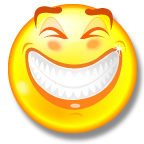 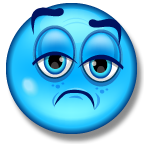 Comments:Date: ___________________________________Art			Music		Spanish			Computer		PEComments: